Minutes of Ceredigion Snooker League Meeting held at Aberaeron Hall on Thursday 6’th September 2012.Present: Andrew James(Chairman), Dilwyn Smith(Vice Chairman & Fixture Secretary), Alan Robinson(Treasurer), Adrian Williams(Aberaeron), Jon James(Aberaeron), Hywel Davies (Llanon),Leeroy Mason(New Quay), John Gibbins(Llanarth), T.J Gibbins(Llanarth), Euros Davies(Llanarth), Kames Pickering (Aberystwyth),Syd Freemantle(Beulah), Gareth Davies(Penparcau), Gwynant Ellis (Penparcau), Barry Brown (Penparcau)
Apologies: : John Owen, Phil Burrows, Peter Mcgarrigle and Dylan Williams.
Minutes of last Meeting: The minutes were confirmed to be correct by Alan Robinson and seconded by John Gibbins.
Matters Arising:Discussion on difficulty getting any documentation from the outgoing league secretary Neil Lewis. Dilwyn Smith and Andrew Davies will visit Neil and see if they can get documentation.Competitions secretary – This was discussed at length and eventually agreed to appoint Barry Brown to this position. His duties will be to organise all the competitions for the coming season.Competition Format – It was agreed to play both the singles and doubles KO competitions as a straight knockout, unless very few turned up where it would be up to the discretion of the competition secretary to decide upon the format.New Competitions – It was agreed to create two new competitions, namely:
Singles Knockout (Handicapped) – to be sponsored by Jon James.
Doubles Knockout (Handicapped) – sponsorship to be sought.
Handicaps to be based on player percentages from half way point of the season.
This was proposed by Barry Brown and seconded by Alan Davies.Captains Competition – It was agreed to allow a vice captain to compete when the captain is unavailable to play.Opening Event – It was agreed to allow Barry Brown to organise an opening event to the league on Sunday 30’th September at Aberaeron Snooker Hall. New fun speed competitions put forward for a fun day.Player seeding for competitions to be discussed at next meeting.Gareth Davies nominated to look for sponsorship deals on behalf of the league. Singles Knockout Cup:
a)	Handicap: It was agreed to introduce a new handicap system due to the success of the new handicap system applied to the singles / doubles competition last year. Handicaps will be based on 3 pts per difference in the final points for last year. The top team in Div 2 assumes the same points as the bottom team in Div 1.

b)	Draw: The draw was made by the fixture secretary. Details of the draw are on Appendix A.

c)	Dates: Free weeks were allocated for the competition to start by beginning of November 2012.

One Day Singles Knockout:
a)	Venue: The committee agreed to play the competition at Aberaeron Snooker Club. 

b)	Date: It was agreed to play this competition on Sunday 25’th November 2012.

c)	Prizes / Sponsorship: Sponsorship by Shapla Tandoori.

One Day Under 40’s Knockout:
a)	Venue: The committee agreed to play the competition at Llanarth Snooker Club. 

b)	Date: It was agreed to play this competition on Sunday 28’th October 2012.

c)	Prizes / Sponsorship: Sponsorship offered by John Gibbins for £50.
Any Other Matters: 
a)	Amendment to cup rules so that black ball is replaced only on final frame where points are level.

b)	It was discussed and agreed that where the away team turns up at a venue, but the home team is not available to play, the home team loses home advantage when the fixture is replayed.

Date of Next Meeting:
It was agreed to hold the next meeting on Thursday 3’rd January 2013 at AberaeronMemorial Hall.Appendix A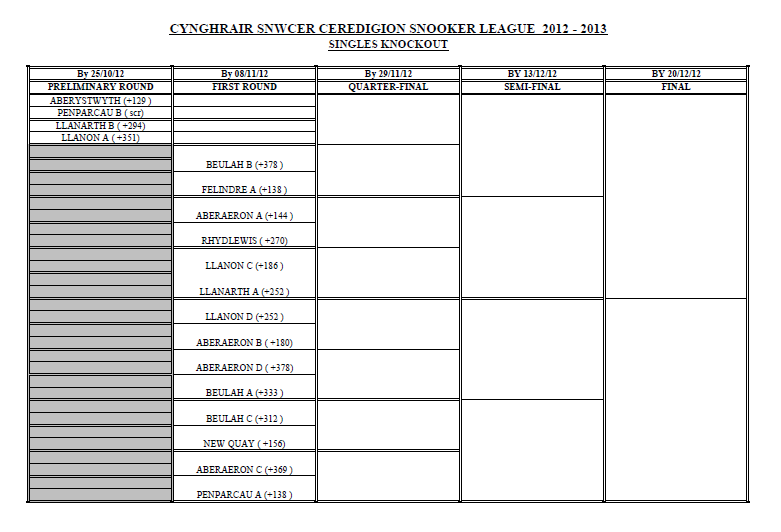 